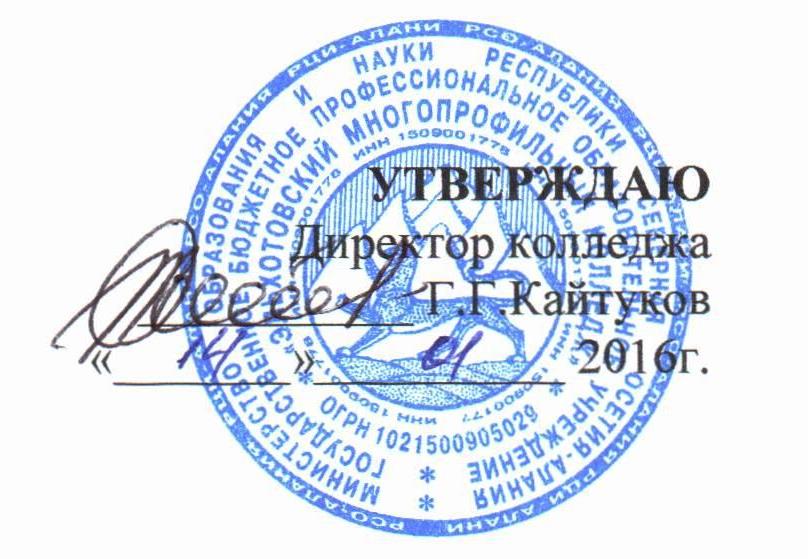 ПОЛОЖЕНИЕ О ТЕКУЩЕМ  КОНТРОЛЕ УСПЕВАЕМОСТИ  И  ПРОМЕЖУТОЧНОЙ  АТТЕСТАЦИИ ОБУЧАЮЩИХСЯ   В КОЛЛЕДЖЕ. Эльхотово2016ОБЩИЕ ПОЛОЖЕНИЯНастоящее положение определяет порядок организации и проведения текущего контроля успеваемости и промежуточной аттестации студентов ГБПОУ  «Эльхотовский многопрофильный колледж» (далее - колледж), обучающихся по программам подготовки специалистов среднего звена и программам подготовки квалифицированных рабочих кадров.Настоящее  Положение  разработано в соответствии с документами: 	«Порядком организации и осуществления образовательной деятельности по образовательным программам среднего профессионального образования, утвержденным приказом Министерства образования и науки РФ от 14 июня 2013 г. № 464, - требованиями федерального государственного образовательного стандарта (далее — ФГОС) по программам подготовки специалистов среднего звена и по программам подготовки квалифицированных рабочих.           Целью текущего контроля успеваемости и промежуточной аттестации студентов является: -  определение фактического уровня знаний, умений и навыков студентов  по дисциплинам, междисциплинарным курсам, профессиональным модулям учебного плана; -  определение уровня усвоения образовательных  программ; - установление соответствия этого уровня требованиям  федерального государственного образовательного стандарта.Оценка качества освоения ОПОП включает текущий контроль успеваемости, промежуточную и государственную (итоговую) аттестацию студентов  (Закон Российской Федерации «Об образовании в РФ» от 29 декабря 1992 г. №273-ФЗ, п. 8.1. ФГОС).Образовательное учреждение (далее - ОУ) самостоятельно в выборе оценок, формы, порядка и периодичности промежуточной аттестации студентов.Конкретные формы и процедуры текущего контроля успеваемости, промежуточной аттестации по каждой учебной дисциплине и профессиональному модулю доводятся ОУ до сведения обучающихся в течение первых двух месяцев каждого семестра от начала обучения (п. 8.2 ФГОС).ТЕКУЩИЙ КОНТРОЛЬ УСПЕВАЕМОСТИТекущий контроль успеваемости представляет собой контроль освоения студентами программного материала учебных дисциплин, междисциплинарных курсов и может иметь следующие виды: входной, оперативный и рубежный контроль.Входной контроль студентов проводится в начале изучения учебной дисциплины, междисциплинарного курса с целью выстраивания индивидуальной траектории обучения студентов на основе контроля их знаний.Оперативный контроль проводится с целью объективной оценки качества освоения программ учебных дисциплин, междисциплинарных курсов, а также стимулирования учебной работы студентов, мониторинга результатов образовательной деятельности, подготовки к промежуточной аттестации и обеспечения максимальной эффективности учебно-воспитательного процесса.Оперативный контроль проводится преподавателем на любом из видов учебных занятий.Оперативный контроль осуществляется в форме:оценки качества усвоения студентами учебного материала на практических и лабораторных занятиях;проверки посещения студентами аудиторных занятий;тестирования, опроса, оценки выполнения реферата, эссе, контрольной работы, домашнего задания, докладов, презентаций, отдельных разделов курсового проекта (работы для студентов,  обучающихся по программам подготовки специалистов среднего звена);оценки результатов самостоятельной работы студентов и т.д.Формы оперативного контроля выбираются преподавателем исходя из методической целесообразности, специфики учебной дисциплины, междисциплинарного курса.Рубежный контроль является контрольной точкой по завершению темы или раздела учебной дисциплины или междисциплинарного курса и проводится с целью комплексной оценки уровня освоения компетенций.Рубежный контроль может проводиться в форме контрольной работы, тестирования.Результаты текущего контроля успеваемости заносятся в журналы учебных занятий.Данные текущего контроля успеваемости используются руководителями и преподавателями техникума  для анализа освоения студентами ОПОП, обеспечения ритмичной учебной работы студентов, привития им умения четко организовывать свой труд, своевременного выявления отстающих и оказания им содействия в изучении учебного материала, для организации индивидуальных занятий творческого характера с наиболее подготовленными студентами, а также для совершенствования методики преподавания учебных дисциплин и междисциплинарных курсов.Формирование фонда оценочных средств, включая разработку контрольно-измерительных материалов, используемых для проведения текущего контроля успеваемости, обеспечивает преподаватель учебной дисциплины или междисциплинарного курса.ПРОМЕЖУТОЧНАЯ АТТЕСТАЦИЯ СТУДЕНТОВПромежуточная аттестация обучающихся, студентов обеспечивает оперативное управление учебной деятельностью обучающегося и ее корректировку и проводится с целью определения соответствия уровня и качества подготовки выпускника требованиям к результатам освоения ОПОП, наличия умений самостоятельной работы.Основными формами промежуточной аттестации являются:зачет и (или) дифференцированный зачет и (или) экзамен по учебной дисциплине и (или) междисциплинарному курсу;комплексный экзамен по двум или нескольким учебным дисциплинам и (или) междисциплинарным курсам (далее - комплексный экзамен);зачет и (или) дифференцированный зачет по учебной практике, производственной практике (по профилю специальности);комплексный дифференцированный зачет по учебной практике, производственной практике (по профилю специальности)экзамен по профессиональному модулю;курсовая работа (для студентов, обучающихся  по программам подготовки специалистов среднего звена).При планировании промежуточной аттестации студентов по каждой учебной дисциплине, междисциплинарному курсу и профессиональному модулю учебного плана предусматривается та или иная форма промежуточной аттестации.Количество экзаменов в процессе промежуточной аттестации студентов не должно превышать 8 экзаменов в учебном году, количество зачетов - 10. В указанное количество не входят экзамены и зачеты по физической культуре, а также зачеты по учебной практике и производственной практике (для квалифицированных рабочих) и преддипломной (для специалистов среднего звена).Формирование фонда оценочных средств, включая разработку контрольно-измерительных материалов, используемых для проведения промежуточного контроля успеваемости, обеспечивает преподаватель учебной дисциплины, междисциплинарного курса, профессионального модуля.Результаты промежуточной аттестации заносятся в предусмотренные техникумом документы (ведомости, журналы, базы данных и др.). Наличие экзаменационных ведомостей обязательно. В зачетную книжку студента (для обучающихся  по программам подготовки специалистов среднего звена) заносятся оценки по учебным дисциплинам, междисциплинарным курсам и профессиональным модулям (кроме оценки «неудовлетворительно»).Обучающиеся, полностью выполнившие требования учебного плана, успешно сдавшие все зачеты и экзамены, приказом директора техникума  переводятся на следующий курс.Пересдача экзаменов с оценки «неудовлетворительно» и повторная сдача экзамена с целью повышения положительной оценки допускаются в соответствии с регламентирующими документами колледжа.В случае неявки обучающегося на экзамен в экзаменационной ведомости делается запись «не явился».      Студент явившийся на экзамен, но решивший, что по состоянию здоровья не может в нем участвовать, должен заявить об этом до получения экзаменационного билета, что фиксируется в экзаменационной ведомости записью «не явился».Отказ от продолжения экзамена после получения экзаменационного билета фиксируется в экзаменационной ведомости как оценка «неудовлетворительно» независимо от наличия у студента медицинской справки.Студентам, не сдававшим экзамены в установленные сроки по болезни или другим уважительным причинам, подтвержденным соответствующими документами, заместитель директора по учебной работе устанавливает индивидуальные сроки сдачи экзамена.Документы, подтверждающие причину неявки на зачет или экзамен, предоставляются студентом в первый день прихода в колледж.Академической задолженностью считается наличие неудовлетворительной оценки по учебной дисциплине, междисциплинарному курсу, профессиональному модулю по результатам промежуточной аттестации.Для ликвидации студентами  академической задолженности колледжу  устанавливаются сроки ликвидации академической задолженности не позднее первого месяца семестра, следующего за сессией.Студенты,  имеющие академическую задолженность и не ликвидировавшие ее в установленный период времени, приказом директора колледжа отчисляются из  колледжа.Результаты промежуточной аттестации и предложения по совершенствованию учебного процесса после сессии выносятся на обсуждение педагогического совета колледжа.ЗАЧЕТЫ, ДИФФЕРЕНЦИРОВАННЫЕ ЗАЧЕТЫ, ЗАЩИТА КУРСОВЫХ РАБОТЗачет или дифференцированный зачет по учебной дисциплине, междисциплинарному курсу, подготовка и защита курсовой работы (проекта для студентов, обучающихся по программам подготовки специалистов среднего звена) проводятся за счет объема времени, отводимого на изучение учебной дисциплины, междисциплинарного курса.По курсовым работам, предусмотренным учебным планом, выставляются оценки по результатам защиты.При проведении зачета по учебной дисциплине уровень подготовки студента фиксируется в зачетной книжке словом «зачтено». При проведении дифференцированного зачета уровень подготовки студента оценивается в баллах: 5 (отлично), 4 (хорошо), 3 (удовлетворительно), 2 (неудовлетворительно). ЭКЗАМЕН ПО УЧЕБНОЙ ДИСЦИПЛИНЕ, МЕЖДИСЦИПЛИНАРНОМУ КУРСУ, КОМПЛЕКСНЫЙ ЭКЗАМЕНЭкзамен по учебной дисциплине и междисциплинарному курсу, комплексный экзамен проводятся в соответствии с установленным графиком учебного процесса. Первый экзамен может проводиться в первый день экзаменационной сессии. Вместе с тем экзамен может проводиться и по завершении изучения учебной дисциплины и междисциплинарного курса.При выборе учебных дисциплин и (или) междисциплинарных курсов для комплексного экзамена колледж руководствуется наличием между ними межпредметных связей. При составлении экзаменационных материалов наименование учебных дисциплин, междисциплинарных курсов, входящих в состав комплексного экзамена, указывается в скобках после слов «Комплексный экзамен». В экзаменационной ведомости, зачетной книжке (для специалистов среднего звена) по каждой учебной дисциплине, междисциплинарному курсу, входящему в состав комплексного экзамена, выставляется отдельная оценка.Экзамены принимаются преподавателями, которые проводили занятия по данной учебной дисциплине, междисциплинарному курсу. Состав экзаменаторов утверждается приказом директора колледжа.Форма проведения экзамена может быть устной, письменной, комбинированной. К комбинированной форме может быть отнесен экзамен, состоящий из нескольких частей.Проверка письменных экзаменационных работ осуществляется после окончания каждого экзамена в течение трех календарных дней, считая день проведения экзамена.Студент  имеет право при проведении экзамена в письменной форме ознакомиться с проверенной экзаменационной работой и получить разъяснения преподавателя при объявлении оценки.В случае несогласия с оценкой письменной экзаменационной работы разрешается, в течение трех календарных дней со дня объявления оценки, подать заявление на имя заместителя директора по учебной работе с указанием конкретных оснований для апелляции: несоответствие экзаменационных вопросов программе учебной дисциплины, профессионального модуля в части междисциплинарных курсов;ошибки в стандартизированных ответах на задачи и тестовые задания.Неудовлетворенность уровнем полученной оценки не может быть основанием для апелляции.Для рассмотрения заявления создается апелляционная комиссия в составе трех преподавателей, возглавляемая заместителем директора по учебной работе, которая утверждается приказом директора колледжа. В сроки, установленные заместителем директора по учебной работе, апелляционная комиссия проводит заседание в присутствии студента и объявляет оценку его работы. Решение комиссии оформляется протоколом за подписью его председателя и является окончательным.Для подготовки к экзамену проводятся консультации по экзаменационным вопросам за счет общего бюджета времени, отведенного на консультации.Расписание консультаций и экзаменов утверждается директором колледжа и доводится до сведения студентов  и преподавателей не позднее, чем за две недели до начала экзаменационной сессии.К экзамену по учебной дисциплине, междисциплинарному курсу, к комплексному экзамену допускаются студенты, полностью выполнившие все установленные лабораторные работы, практические задания и курсовые работы (по программам подготовки специалистов среднего звена) и имеющие положительную оценку по результатам текущего контроля успеваемости.В порядке исключения колледж  имеет право устанавливать индивидуальный график экзаменационной сессии при наличии личного заявления обучающегося, студента и уважительных причин, подтвержденных документально.Экзаменационные материалы по учебной дисциплине и междисциплинарному курсу, для комплексного экзамена составляются на основе рабочей программ учебной дисциплины, профессионального модуля (в части междисциплинарного курса) и должны целостно отражать объем проверяемых знаний и умений, компетенций.Экзаменационные материалы по учебной дисциплине и междисциплинарному курсу, а также для комплексного экзамена включают:теоретические и практические вопросы, позволяющие оценить степень освоения программного материала учебных дисциплин и междисциплинарных курсов;проблемные и творческие задания, направленные на оценку и определение уровня сформированное умений, профессиональных и общих компетенций;тесты;кейсы и др.Разработанные экзаменационные материалы доводятся до студентов.На основе разработанных экзаменационных материалов преподавателями составляются экзаменационные билеты. Экзаменационные билеты по совокупной сложности должны быть равноценны. Содержание экзаменационных билетов до студентов не доводится.На сдачу устного экзамена по учебной дисциплине и междисциплинарному курсу предусматриваются не более одной трети академического часа на каждого студента, сдачу письменного экзамена - не более трех часов на учебную группу, на проверку письменного экзамена - не более 1/4 академического часа на каждого студента. На сдачу комплексного экзамена предусматривается - не более 1/2 академического часа на каждого студента.Во время экзамена по учебной дисциплине, междисциплинарному курсу, а также комплексного экзамена допускается использование наглядных пособий, материалов справочного характера, нормативных документов, образцов техники и других информационно-справочных материалов, перечень которых заранее регламентируется.Уровень подготовки по учебной дисциплине, междисциплинарному курсу, комплексному экзамену оценивается в баллах: «5» («отлично»), «4» («хорошо»), «3» («удовлетворительно»), «2» «неудовлетворительно».К критериям оценки уровня подготовки студента относятся:уровень освоения материала, предусмотренного учебной программой по учебной дисциплине (дисциплинам), профессиональному модулю в части междисциплинарного курса;уровень сформированности умений студентов использовать теоретические знания при выполнении практических задач;уровень обоснованности, четкости, краткости изложения ответа при соблюдении принципа полноты его содержания;уровень сформированности общих и профессиональных компетенций.Дополнительным критерием оценки уровня подготовки студента может являться результат учебно-исследовательской, проектной деятельности, промежуточная оценка портфолио студента.ЭКЗАМЕН ПО ПРОФЕССИОНАЛЬНОМУ МОДУЛЮ, ЗАЩИТА ОТЧЕТОВ ПО ПРАКТИКЕПо каждому профессиональному модулю планируется экзамен, который рекомендуется проводить в период и за счет объема времени, отводимого на практику в рамках модуля, одновременно с зачетом по практике в один из последних дней практики по данному модулю на базе организации, участвующей в проведении практики. Студент  вначале защищает отчет по практике в рамках освоения данного профессионального модуля, после этой защиты он сдает экзамен по профессиональному модулю.            Не исключается возможность проведения экзамена одновременно по всем профессиональным модулям. В этом случае экзамен рекомендуется проводить в один из последних дней практики в рамках завершающего профессионального модуля согласно ОПОП.Для проведения экзамена по профессиональному модулю и зачета по практике создается экзаменационная комиссия из не менее трех человек: руководитель практики от колледжа, руководитель практики от организации, участвующей в проведении практики, представитель руководящего состава (административно-управленческого персонала) организации, участвующей в проведении практики (далее - организация - база практики).В случае проведения экзамена одновременно по нескольким профессиональным модулям в экзаменационную комиссию входят: руководители практики от образовательного учреждения, руководители практики от организации, участвующей в проведении практики по каждому профессиональному модулю, представитель руководящего состава (административно-управленческого персонала) организации, участвующей в проведении практики (далее - организация - база практики).           При проведении учебной практики на базе образовательного учреждения для проведения экзамена по профессиональному модулю и зачета по практике создается экзаменационная комиссия, состоящая из не менее трех человек: руководитель практики от образовательного учреждения, заместитель директора по производственной работе, преподаватели междисциплинарных курсов данного профессионального модуля и представитель организации, в которой студент будет проходить производственную практику (по профилю специальности).Расписание консультаций и экзаменов по профессиональным модулям (или экзамена одновременно по всем профессиональным модулям) согласовывается с представителем организации - базы практики. Расписание консультаций и экзаменов утверждается директором колледжа и доводится до сведения студентов и преподавателей не позднее, чем за две недели до окончания практики.К экзамену по профессиональному модулю допускаются обучающиеся, студенты, успешно прошедшие экзамены по междисциплинарным курсам, а также прошедшие практику в рамках данного модуля.         К экзамену одновременно по всем профессиональным модулям допускаются студенты, успешно прошедшие экзамены по междисциплинарным курсам в рамках всех профессиональных модулей, а также прошедшие учебную и производственную практику в рамках каждого из модулей.         По результатам защиты обучающимися отчетов по практике в рамках каждого из профессиональных модулей выставляются зачеты по учебной практике, по производственной практике, по результатам которых выставляются итоговые оценки.Экзамен по профессиональному модулю рекомендуется проводить в форме Worldskills  в соответствии с требованиями ФГОС.Экзамен одновременно по всем профессиональным модулям также проводится в форме Worldskills  в соответствии с требованиями ФГОС.Экзаменационное задание выдается студенту одновременно с программой практики по каждому профессиональному модулю перед выходом на практику. В ходе практики студент осваивает не только ее программу, но и выполняет экзаменационное задание. За счет объема времени, отведенного на внеаудиторную самостоятельную работу в рамках освоения профессионального модуля, студент осуществляет подготовку презентации выполненного экзаменационного задания.Экзаменационное задание представляет собой совокупность ряда заданий, направленных на оценку уровня сформированности всех компетенций, которые студент должен освоить в рамках данного модуля, т.е, умений, знаний и практического опыта в определенной области профессиональной деятельности.Задания являются компетентностно-ориентированными, имеют междисциплинарный и практико-ориентированный характер, в их разработке участвуют представители организации — базы практики.Задания формируются на основе рабочей программ профессионального модуля в части раздела «Контроль и оценка результатов освоения профессионального модуля (вида профессиональной деятельности» с учетом программы практики (по данному профессиональному модулю). Задания должны целостно отражать объем проверяемых общих и профессиональных компетенций, практического опыта, умений, знаний.Уровень подготовки студентов по профессиональному модулю оценивается в баллах: «5» («отлично»), «4» («хорошо»), «3» («удовлетворительно»), «2» («неудовлетворительно»).К критериям оценки уровня подготовки обучающегося, студента по профессиональному модулю в ходе презентации выполненного компетентностно-ориентированного задания могут быть отнесены следующие критерии, кроме указанных в п. 49:степень подготовленности презентации;соответствие содержания презентации выполненным заданиям;степень выполнения заданий.По результатам экзамена организация - база практики выдает обучающемуся, успешно освоившему профессиональный модуль, сертификат об освоении определенного вида профессиональной деятельности. Форма сертификата определяется колледжем совместно с данной организацией. В дальнейшем полученные студентом сертификаты представляются им в качестве дополнительных документов для допуска к государственной (итоговой) аттестаций (п. 8.5. ФГОС).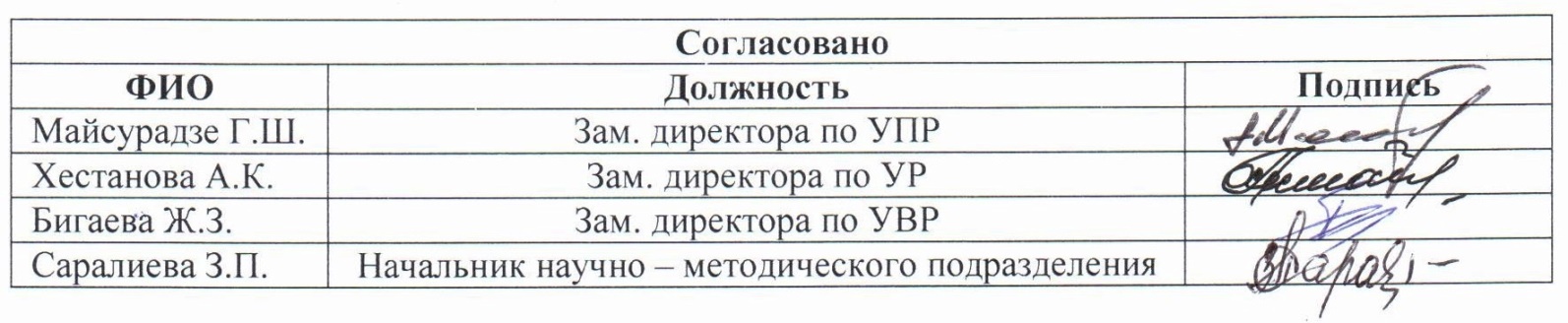 Рассмотрено Методическим советом протокол № 4 от  13.01.2016 гВведено в действиеприказ  от 1.01.2016 г.  № 1.Регистрационный №49